PFBA held a Spotlight on Services event where Charlie Lowe, SEND Team Service Manager, Integrated Assessment Team, gave a presentation and answered parent questions.  There were more questions than time permitted so here are the questions that have been presented to Charlie and his team for answers.  We will update you with the response when we have it.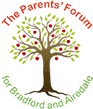 *Bradford council have said send final EHC plan to school for consultation and then school will give answer in 2 weeks’ time. This doesn’t seem fair as it implies the first to get there EHCP agreed gets a place first.  Schools are saying they prefer to assess all EHC plans together for the next academic year. Can you explain the process please as Bradford Council are saying one thing and secondary schools are saying something else and also want a fair system***My daughter stopped going to school in March due to anxiety and since then we have been left. I’ve had to battle for everything. The longer this goes on the harder it will be to get her back into school**